АДМИНИСТРАЦИЯМУНИЦИПАЛЬНОГО ОБРАЗОВАНИЯБОГДАНОВСКИЙ  СЕЛЬСОВЕТТОЦКОГО РАЙОНАОРЕНБУРГСКОЙ ОБЛАСТИПОСТАНОВЛЕНИЕ07.05.2021	         №52-пО порядке взаимодействия между Федеральным казначейством и администрацией муниципального образования Богдановский сельсовет, как субъектом контроля, указанным в пункте 4 Правил осуществления контроля, предусмотренного частью 5 статьи 99 Федерального закона «О контрактной системе в сфере закупок товаров, работ, услуг для обеспечения государственных и муниципальных нужд»В целях реализации части 6 статьи 99 Федерального закона от 5 апреля 2013 г. N 44-ФЗ "О контрактной системе в сфере закупок товаров, работ, услуг для обеспечения государственных и муниципальных нужд" (Собрание законодательства Российской Федерации, 2013, N 14, ст. 1652; N 52, ст. 6961; 2014, N 23, ст. 2925), в соответствии с пунктом 11 Правил осуществления контроля, предусмотренного частью 5 статьи 99 Федерального закона "О контрактной системе в сфере закупок товаров, работ, услуг для обеспечения государственных и муниципальных нужд", утвержденных постановлением Правительства Российской Федерации от 06 августа 2020 г. N 1193:        1.Утвердить прилагаемый порядок взаимодействия между Федеральным казначейством и Администрацией муниципального образования Богдановский сельсовет, как субъектом контроля, указанным в пункте 4 Правил осуществления контроля, предусмотренного частью 5 статьи 99 Федерального закона «О контрактной системе в сфере закупок товаров, работ, услуг для обеспечения государственных и муниципальных нужд», постановление главы муниципального образования Богдановский сельсовет от 30.12.2019 года № 79-п О порядке взаимодействия между Федеральным казначейством и администрацией муниципального образования Богдановский сельсовет, как субъектом контроля, указанным в пункте 4 Правил осуществления контроля, предусмотренного частью 5 статьи 99 Федерального закона «О контрактной системе в сфере закупок товаров, работ, услуг для обеспечения государственных и муниципальных нужд», считать утратившим силу.2. Постановление вступает в силу со дня его подписания и распространяет свои действия на правоотношения возникшие с 01.01.2021 года.3. Контроль за исполнением настоящего постановления оставляю за собой.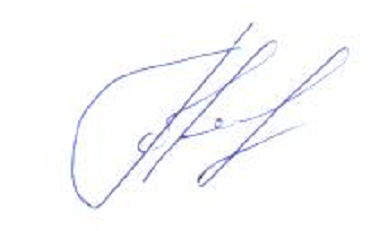 Глава муниципального образования Богдановский  сельсовет 	          Р.Ф. ПетровПриложение  к постановлению администрациимуниципального образования Богдановский сельсоветот 07.05.2021 г. № 52-пПорядок взаимодействия между Федеральным казначейством и администрацией сельского поселения, как субъектом контроля, указанным в пункте 4 Правил осуществления контроля, предусмотренного частью 5 статьи 99 Федерального закона « О контрактной системе в сфере закупок товаров, работ, услуг для обеспечения государственных и муниципальных нужд»I. Общие положения 1. Настоящий порядок устанавливает правила взаимодействия между Федеральным казначейством и администрацией муниципального образования Богдановский сельсовет, как субъектом контроля, указанным в пункте 4 Правил осуществления контроля, предусмотренного частью 5 статьи 99 Федерального закона "О контрактной системе в сфере закупок товаров, работ, услуг для обеспечения государственных и муниципальных нужд", утвержденных постановлением Правительства Российской Федерации от 06 августа 2020 г. N 1193 (далее - субъект контроля, Правила контроля), а также формы направления субъектами контроля сведений в случаях, предусмотренных пунктом 4 Правил контроля, и формы протоколов, направляемых органами Федерального казначейством субъектам контроля.Настоящий порядок применяется при размещении субъектами контроля в единой информационной системе в сфере закупок или направлении на согласование в Федеральное казначейство документов, определенных Федеральным законом от 5 апреля 2013 г. N 44-ФЗ "О контрактной системе в сфере закупок товаров, работ, услуг для обеспечения государственных и муниципальных нужд", в целях осуществления контроля, предусмотренного частью 5 статьи 99 указанного Федерального закона (далее соответственно - контроль, объекты контроля, Федеральный закон).2. Взаимодействие субъектов контроля с Федеральным казначейством в целях контроля информации, определенной частью 5 статьи 99 Федерального закона, содержащейся в объектах контроля (далее - контролируемая информация), осуществляется:при размещении объектов контроля  в форме электронных документов в единой информационной системе в сфере закупок (далее - ЕИС) во взаимодействии с  региональной информационной системой.   3. Федеральное казначейство уведомляет субъект контроля  в электронном виде о начале проведения контроля с указанием в нем даты и времени или невозможности проведения контроля.4. Электронные документы должны быть подписаны соответствующей требованиям Федерального закона электронной подписью лица, имеющего право действовать от имени субъекта контроля. 5. Контроль осуществляется путем  проведения Федеральным казначейством, предусмотренными пунктом 2 Правил контроля, проверки:а) объема финансового обеспечения, включенного в план-график, отдельное приложение к плану-графику;б) объема финансового обеспечения для осуществления закупки, информация о котором содержится в объектах контроля, предусмотренных подпунктами "в" - "з" пункта 4 Правил контроля;в) информации об идентификационном коде закупки.II. Осуществление контроля при планировании закупок6. Проверка, предусмотренная подпунктом "а" пункта 11 Правил контроля, проводится Федеральным казначейством, предусмотренным подпунктами "б" - "д" пункта 2 Правил контроля, на предмет непревышения объема финансового обеспечения, включенного в план-график, отдельное приложение к плану-графику, над:а) лимитами бюджетных обязательств на закупку товаров, работ, услуг на соответствующий финансовый год и плановый период, доведенными в установленном порядке до субъектов контроля как получателей бюджетных средств, с учетом принятых и неисполненных бюджетных обязательств прошлых лет (в случае осуществления контроля в отношении объектов контроля, направленных лицами, указанными в подпунктах "а", "д", "е" и "к" пункта 2 Положения);б) объемами средств, указанных в сведениях, предусмотренных подпунктом "б" пункта 17, подпунктом "б" пункта 18 Правил контроля (в случае наличия в плане-графике, отдельном приложении к плану-графику, оплата которых планируется по истечении планового периода);в) показателями выплат, указанными в подпункте "в" пункта 17, подпункте "в" пункта 18 (если субъекты контроля являются лицами, указанными в подпунктах "б", "г", "ж" и "и" пункта 2 Положения) Правил контроля.7. В целях проведения проверки, предусмотренной подпунктом "а" пункта 11 Правил контроля, в отношении контролируемой информации, содержащейся в плане-графике, подлежащем размещению в единой информационной системе:а) план-график, утвержденный в соответствии с пунктами 19 и 20 Положения субъектами контроля, указанными в пунктах 6 - 9 Правил контроля (за исключением заказчиков, предусмотренных подпунктами "в" и "з" пункта 2 Положения), после прохождения форматно-логической проверки, предусмотренной пунктом 21 Положения, направляется автоматически с использованием единой информационной системы в соответствующий орган контроля, предусмотренный подпунктами "б" - "д" пункта 2 Правил контроля;б) в случае наличия в плане-графике закупок, оплата которых планируется по истечении планового периода, субъекты контроля прикладывают к утвержденному плану-графику, указанному в подпункте "а" настоящего пункта, сведения об объемах средств, указанных в нормативных правовых актах, предусматривающих в соответствии с бюджетным законодательством Российской Федерации возможность заключения государственного (муниципального) контракта на срок, превышающий срок действия доведенных лимитов бюджетных обязательств, по форме согласно приложению N 4. Указанные сведения направляются в орган контроля одновременно с направлением плана-графика в соответствии с подпунктом "а" настоящего пункта;в) субъекты контроля, являющиеся лицами, указанными в подпунктах "б", "г", "ж" и "и" пункта 2 Положения, формируют и размещают на официальном сайте для размещения информации о государственных и муниципальных учреждениях в информационно-телекоммуникационной сети "Интернет" показатели выплат по расходам на закупку товаров, работ, услуг на соответствующий финансовый год и плановый период, осуществляемую в соответствии с Федеральным законом, включенные в планы финансово-хозяйственной деятельности государственных и муниципальных учреждений. Указанные показатели направляются в орган контроля одновременно с направлением плана-графика в соответствии с подпунктом "а" настоящего пункта;г) орган контроля не позднее одного рабочего дня со дня, следующего за днем поступления плана-графика в соответствии с подпунктом "а" настоящего пункта:проводит в соответствии с пунктами 14 - 16 Правил контроля предусмотренную подпунктом "а" пункта 11 Правил контроля проверку, по результатам которой формирует с использованием единой информационной системы уведомление о соответствии контролируемой информации Правилам  контроля по форме согласно приложению N 5 и направляет его субъекту контроля, за исключением случая выявления несоответствия контролируемой информации Правилам контроля. При соответствии контролируемой информации Правилам контроля план-график автоматически размещается в единой информационной системе не позднее одного часа с момента формирования уведомления о соответствии контролируемой информации Правилам контроля;в случае выявления несоответствия контролируемой информации Правилам контроля направляет субъекту контроля протокол о несоответствии контролируемой информации Правилам контроля по форме, предусмотренной приложением N 3 к Правилам контроля, план-график в единой информационной системе не размещается (за исключением случая, предусмотренного пунктом 16 Правил контроля).8. В целях проведения проверки, предусмотренной подпунктом "а" пункта 11 Правил контроля, в отношении контролируемой информации, содержащейся в отдельном приложении к плану-графику:а) субъекты контроля, являющиеся лицами, указанными в пунктах 6 - 9 Правил контроля (за исключением заказчиков, предусмотренных подпунктами "в" и "з" пункта 2 Положения), направляют в соответствии с подпунктом "а" пункта 13 Правил в соответствующий орган контроля, предусмотренный подпунктами "б" - "д" пункта 2 Правил контроля, отдельное приложение к плану-графику;б) в случае наличия в отдельном приложении к плану-графику закупок, оплата которых планируется по истечении планового периода, субъекты контроля прикладывают к отдельному приложению к плану-графику, указанному в подпункте "а" настоящего пункта, сведения об объемах средств, указанных в нормативных правовых актах, предусматривающих в соответствии с бюджетным законодательством Российской Федерации возможность заключения государственного (муниципального) контракта на срок, превышающий срок действия доведенных лимитов бюджетных обязательств, по форме, предусмотренной приложением N 4 к Правилам контроля. Указанные сведения направляются в орган контроля одновременно с направлением отдельного приложения к плану-графику в соответствии с подпунктом "а" настоящего пункта;в) субъекты контроля, указанные в подпунктах "б", "г", "ж" и "и" пункта 2 Положения, прикладывают к отдельному приложению к плану-графику, указанному в подпункте "а" настоящего пункта, показатели выплат по расходам на закупку товаров, работ, услуг на соответствующий финансовый год и плановый период, осуществляемую в соответствии с Федеральным законом, включенные в планы финансово-хозяйственной деятельности государственных и муниципальных учреждений. Указанные сведения направляются в орган контроля одновременно с направлением отдельного приложения к плану-графику в соответствии с подпунктом "а" настоящего пункта;г) орган контроля не позднее 3 рабочих дней со дня, следующего за днем поступления отдельного приложения к плану-графику:проводит в соответствии с пунктами 14 - 16 Правил контроля проверку, предусмотренную подпунктом "а" пункта 11 Правил контроля;формирует по результатам проведения проверки, предусмотренной подпунктом "а" пункта 11 Правил контроля, уведомление о соответствии контролируемой информации Правилам контроля по форме, предусмотренной приложением N 5 к Правилам контроля, и направляет его субъекту контроля, за исключением случая выявления несоответствия контролируемой информации Правилам контроля;направляет в случае выявления несоответствия контролируемой информации Правилам контроля субъекту контроля протокол о несоответствии контролируемой информации Правилам контроля по форме, предусмотренной приложением N 3 к Правилам контроля.III. Осуществление контроля при определении поставщика (подрядчика) исполнителя9. Проверка, предусмотренная подпунктом "б" пункта 11 Правил контроля, проводится в соответствии с Правилами контроля на предмет непревышения:а) финансового обеспечения, указанного в извещении об осуществлении закупки, над объемом финансового обеспечения для осуществления закупки (за исключением закупок, предусмотренных подпунктом "б" пункта 15 Правил контроля), указанным в плане-графике с учетом финансового обеспечения, указанного в размещенных (в пределах идентификационного кода закупки, предусмотренного в плане-графике в соответствии с подпунктом "а" пункта 16 Положения) в соответствии с Федеральным законом извещениях об осуществлении закупок, а также с учетом финансового обеспечения, указанного в контрактах, заключенных в соответствии с Федеральным законом с единственным поставщиком (подрядчиком, исполнителем) и включенных в реестр контрактов, заключенных заказчиками. При этом проводится проверка соответствия финансового обеспечения в разрезе планируемых платежей на текущий финансовый год, плановый период и последующие годы начальной (максимальной) цене контракта, указанных в извещении об осуществлении закупки;б) финансового обеспечения, указанного в выписке из приглашения, над объемом финансового обеспечения для осуществления закупки (за исключением закупок, предусмотренных подпунктом "б" пункта 15 Правил контроля), указанным в:плане-графике с учетом финансового обеспечения, указанного в размещенных (в пределах идентификационного кода закупки, указанного в плане-графике в соответствии с подпунктом "а" пункта 16 Положения) в соответствии с Федеральным законом извещениях об осуществлении закупок и направленных в соответствии с Федеральным законом приглашениях (в пределах идентификационного кода закупки, предусмотренного в плане-графике в соответствии с подпунктом "а" пункта 16 Положения) принять участие в закрытом способе определения поставщика (подрядчика, исполнителя). При этом проводится проверка соответствия финансового обеспечения в разрезе планируемых платежей на текущий финансовый год, плановый период и последующие годы начальной (максимальной) цене контракта, указанных в выписке из приглашения;отдельном приложении к плану-графику (в случае осуществления закупок, предусмотренных пунктом 1 части 2 статьи 84 Федерального закона, за исключением закупок, предусмотренных подпунктом "б" пункта 15 Правил контроля) с учетом финансового обеспечения, указанного в направленных в соответствии с Федеральным законом приглашениях (в пределах идентификационного кода закупки, предусмотренного в плане-графике в соответствии с подпунктом "а" пункта 16 Положения) принять участие в закрытом способе определения поставщика (подрядчика, исполнителя). При этом проводится проверка соответствия финансового обеспечения в разрезе планируемых платежей на текущий финансовый год, плановый период и последующие годы начальной (максимальной) цене контракта, указанных в выписке из приглашения;в) цен контракта, предложенных участником закупки, с которым в соответствии с Федеральным законом заключается контракт, и участником закупки, заявке которого присвоен второй номер, и указанных в протоколе определения поставщика (подрядчика, исполнителя), над начальной (максимальной) ценой контракта, указанной в извещении об осуществлении закупки;г) цены контракта, указанной в проекте контракта, предусмотренном подпунктом "е" или "з" (за исключением закупок у единственного поставщика (подрядчика, исполнителя) в случаях, предусмотренных пунктами 2, 3, 6, 7, 10 - 14, 16, 17, 19, 22, 31 - 33, 35, 37 - 39, 47, 48, 54, 55 части 1 статьи 93 Федерального закона) пункта 4 Правил контроля, над ценой, указанной в протоколе определения поставщика (подрядчика, исполнителя). При этом в случае, предусмотренном частью 18 статьи 34 Федерального закона, такая проверка проводится на предмет непревышения над начальной (максимальной) ценой контракта, указанной в извещении об осуществлении закупки;д) цены контракта, указанной в выписке из проекта контракта, над ценой, указанной в выписке из протокола, предусмотренной абзацем третьим подпункта "а" пункта 26 Правил контроля. При этом в случае, предусмотренном частью 18 статьи 34 Федерального закона, такая проверка проводится на предмет непревышения над начальной (максимальной) ценой контракта, указанной в извещении об осуществлении закупки (в случае осуществления закупки, предусмотренной пунктом 2 части 2 статьи 84 Федерального закона) или в выписке из приглашения (в случае осуществления закупок, предусмотренных пунктами 1, 3 - 5 части 2 статьи 84 Федерального закона);е) цены контракта, указанной в проекте контракта, предусмотренном подпунктом "з" (при осуществлении закупок у единственного поставщика (подрядчика, исполнителя) в случаях, предусмотренных пунктами 2, 3, 6, 7, 10 - 14, 16, 17, 19, 22, 31 - 33, 35, 37 - 39, 47, 48, 54, 55 части 1 статьи 93 Федерального закона) пункта 4 Правил контроля, над финансовым обеспечением, указанным в плане-графике (за исключением закупок, предусмотренных подпунктом "б" пункта 15 Правил контроля). При этом проводится проверка соответствия финансового обеспечения в разрезе планируемых платежей на текущий финансовый год, плановый период и последующие годы цене контракта, указанной в проекте контракта.10. Проверка, предусмотренная подпунктом "в" пункта 11 Правил контроля, проводится согласно Правилам контроля на предмет соответствия:а) формирования идентификационного кода закупки, указанного в извещении об осуществлении закупки, выписке из приглашения (в случае осуществления закупок, предусмотренных пунктами 1, 3 - 5 части 2 статьи 84 Федерального закона), порядку, предусмотренному частью 3 статьи 23 Федерального закона;б) идентификационного кода закупки, указанного в протоколе определения поставщика (подрядчика, исполнителя), идентификационному коду закупки, указанному в извещении об осуществлении закупки;в) идентификационного кода закупки, указанного в проекте контракта, предусмотренном подпунктом "е" или "з" (за исключением закупок у единственного поставщика (подрядчика, исполнителя) в случаях, предусмотренных пунктами 2, 3, 6, 7, 10 - 14, 16, 17, 19, 22, 31 - 33, 35, 37 - 39, 47, 48, 54, 55 части 1 статьи 93 Федерального закона) пункта 4 Правил контроля, идентификационному коду закупки, указанному в протоколе определения поставщика (подрядчика, исполнителя);г) идентификационного кода закупки, указанного в выписке из проекта контракта, идентификационному коду закупки, указанному в выписке из протокола, предусмотренной абзацем третьим подпункта "а" пункта 26 Правил контроля;д) формирования идентификационного кода закупки, указанного в проекте контракта, предусмотренном подпунктом "з" (при осуществлении закупок у единственного поставщика (подрядчика, исполнителя) в случаях, предусмотренных пунктами 2, 3, 6, 7, 10 - 14, 16, 17, 19, 22, 31 - 33, 35, 37 - 39, 47, 48, 54, 55 части 1 статьи 93 Федерального закона) пункта 4 Правил контроля, порядку, предусмотренному частью 3 статьи 23 Федерального закона.11. В целях проведения проверок, предусмотренных подпунктами "б" и "в" пункта 11 Правил контроля, при проведении открытого конкурса в электронной форме, конкурса с ограниченным участием в электронной форме, двухэтапного конкурса в электронной форме, электронного аукциона, запроса котировок в электронной форме, запроса предложений в электронной форме:а) извещение об осуществлении закупки, протокол определения поставщика (подрядчика, исполнителя), проект контракта, предусмотренный подпунктом "е" пункта 4 Правил контроля, направляются автоматически с использованием единой информационной системы в орган контроля, указанный в подпункте "а" пункта 2 Правил контроля, при их направлении субъектами контроля, указанными в пункте 5 Правил контроля, для размещения в соответствии с Федеральным законом в единой информационной системе;б) орган контроля не позднее одного часа с момента поступления в соответствии с подпунктом "а" настоящего пункта извещения об осуществлении закупки, протокола определения поставщика (подрядчика, исполнителя), проекта контракта, предусмотренного подпунктом "е" пункта 4 Правил контроля:проводит в соответствии с пунктами 20 - 22 Правил контроля с использованием единой информационной системы предусмотренные подпунктами "б" и "в" пункта 11 Правил контроля проверки;по результатам проверок, предусмотренных подпунктами "б" и "в" пункта 11 Правил контроля, формирует с использованием единой информационной системы отметку о соответствии контролируемой информации Правилам контроля, за исключением случая выявления несоответствия контролируемой информации Правилам контроля. При соответствии контролируемой информации Правилам контроля извещение об осуществлении закупки, протокол определения поставщика (подрядчика, исполнителя), проект контракта, предусмотренный подпунктом "е" пункта 4 Правил контроля, автоматически размещаются в единой информационной системе не позднее одного часа с момента формирования отметки о соответствии контролируемой информации Правилам контроля;в случае выявления несоответствия контролируемой информации Правилам контроля уведомляет с использованием единой информационной системы субъект контроля о таком несоответствии. При этом извещение об осуществлении закупки, протокол определения поставщика (подрядчика, исполнителя), проект контракта, предусмотренный подпунктом "е" пункта 4 Правил контроля, в единой информационной системе не размещаются.12. В целях проведения проверок, предусмотренных подпунктами "б" и "в" пункта 11 Правил контроля, при осуществлении закупок у единственного поставщика (подрядчика, исполнителя) в случаях, предусмотренных пунктами 2, 3, 6, 7, 10 - 14, 16, 17, 19, 22, 31 - 33, 35, 37 - 39, 47, 48, 54, 55 части 1 статьи 93 Федерального закона:а) субъекты контроля, указанные в пунктах 6 - 9 Правил контроля, направляют в соответствии с подпунктом "а" пункта 13 Правил контроля в соответствующий орган контроля, предусмотренный подпунктами "б" - "д" пункта 2 Правил контроля, проект контракта, предусмотренный подпунктом "з" пункта 4 Правил контроля, до направления в соответствии с Федеральным законом проекта контракта участнику закупки, с которым заключается контракт;б) орган контроля не позднее 3 рабочих дней со дня, следующего за днем поступления в соответствии с подпунктом "а" настоящего пункта проекта контракта:проводит в соответствии с пунктами 20 - 22 Правил контроля проверки, предусмотренные подпунктами "б" и "в" пункта 11  Правил контроля;по результатам проведения проверок, предусмотренных подпунктами "б" и "в" пункта 11 Правил контроля, орган контроля формирует уведомление о соответствии контролируемой информации Правилам контроля по форме, предусмотренной приложением N 5 к Правилам контроля, и направляет его субъекту контроля, за исключением случая выявления несоответствия контролируемой информации Правилам контроля;в случае выявления несоответствия контролируемой информации Правилам контроля направляет субъекту контроля протокол о несоответствии контролируемой информации Правилам контроля по форме, предусмотренной приложением N 3 к Правилам контроля;в) в случае отсутствия уведомления о соответствии контролируемой информации Правилам контроля, предусмотренного абзацем третьим подпункта "б" настоящего пункта, проект контракта участнику закупки не направляется.